舒文旅体函〔2021〕11号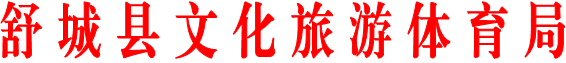 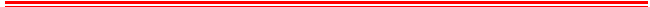 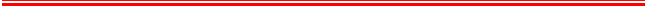 县文旅体局关于县第十七届人大五次会议第13号代表建议答复的函蒋立权、张然、李斌、王会、胡德初、涂秀君、马玉芬、张大丽、孔令东、陈磊、韦法燕代表：你们在县十七届人大五次会议上提出的《关于将新四军四支队旧址纪念馆交由当地政府管理和尽快启动安徽省舒城县新四军第四支队纪念馆项目（并案）》的建议收悉。经研究办理，现答复如下：新四军皖西革命纪念馆（即新四军四支队旧址）是六安市九大红色旅游景点之一，该旧址2004年11月被省政府批准为省级文物保护单位，2006年9月被批准为省级爱国主义教育基地，2020年9月被国务院列为第三批国家级抗战纪念设施、遗址名录。2007年5月，根据上级要求，县委、县政府决定兴建该红色旅游景点。该景点于2007年6月18日动工兴建，2008年3月底完工，2008年5月16日举行开馆典礼，正式对外开放。近几年，我局和高峰乡政府积极争取上级扶持资金，加强四支队纪念馆的建设维修提升。一是2015年，聘请合肥工业大学建筑设计研究院、合肥五木建筑设计有限公司联合编制省级文物保护单位“新四军四支队驻舒旧址”维修方案，方案上报省文物局审核通过；编制“新四军皖西革命纪念馆”展陈提升项目，上报国家文物局。二是2016年争取“中央补助地方博物馆纪念馆免费开放专项资金（陈列布展）”200万元；省保单位“新四军四支队驻舒旧址”维修经费70万元；并投入资金，为旧址购置消防器材、警示标识。三是2017年实施了新四军四支队驻舒旧址主体维修施工，并于年底通过省文物局专家组的验收。新四军皖西革命纪念馆的展陈提升工程开始施工。为切实解决文物保护单位“有人保护”问题，我们聘请了佘绵祥为新四军四支队驻舒旧址文物保护员。四是2018年，完成了省保单位“新四军四支队驻舒旧址”后檐滴水和雪灾致塌围墙的维护修理。五是2019年积极向省文化旅游厅和省文物局争取革命文物保护项目，加大对该景点的建设，经过多方争取，2019年3月我县被国家文化旅游部列入大别山区革命文物首批保护县，对纪念碑、月牙塘、公厕等周边环境进行提升改造；购置了消防器材、警示标识、安徽省文化云项目监控等设施设备，并投入30万元开展“新四军皖西革命纪念馆纪念碑及广场”的维修工程。六是2020年以来，开展了新四军四支队防雷工程、安防工程、保护性设施建设、导览系统等一系列维护提升工程，目前安防工程已实施完成，其他项目正在有序开展中。针对将新四军四支队收归地方政府接管的建议，我局积极作为，会同高峰乡政府与舒怡市政工程公司进行沟通协商，力争早日实现新四军四支队旧址纪念馆交由当地政府管理。办复类别：B类联系单位：舒城县文化旅游体育局联系电话：8627847 2021年7月12日